Infant and Toddler LessonNursery Manual Lesson 14I Will ObeyLearning to obey is such an important thing to learn when you are young!  Give your child a good head start!PurposeLearning to obey might possibly be one of the most important things you need to teach your children!  If you can help teach them to obey when they are young, their life down the road will be easier for them! “Freedom and liberty are precious gifts that come to use when we are obedient to the laws of God and the whisperings of the spirit…Obedience to them (principles of revealed truth) makes us truly free to reach the potential and glory which our Heavenly Father has in store for us.” ~ President James E FaustPreparationPull up any links you might need for the lesson – look at the Family Night website for quick linksMark 1st Nephi 3:7Prepare for the Activities you want to do.  Print off Coloring Page: I Can Be Obedient Coloring PagePrepare Treat ~ Choose your favorite!I Will ObeyOpening Song ~  Nephi’s Courage (Primary Hymnbook; Hymn 120)Opening PrayerScripture ~ Open Scriptures to 1st Nephi 3:7, and read.  To reinforce the idea that goes with the lesson you can say, “Nephi listens and obeys!”Scripture Story ~ Nephi Obeys The LordThe Lord Asked Nephi to build a boat.Nephi’s brothers made fun of him for trying to build a boat.But Nephi decided to build the boat!Nephi did a good job obeying the Lord.Activity ~ Simon Says!Play Simon Says, explain how you need to obey whoever is Simon.  Everyone can take turns playing Simon – have an adult go first, so your child can get a good idea of how to play the game!Coloring Page ~ I Can Be ObedientClosing Song ~ Quickly I’ll Obey (Primary Hymnbook; Hymn 197)Closing PrayerTreat ~ Choose your favorite treat!  But explain that in order to eat the treat they need to eat it obediently.  For example slowly, quickly, with a spoon, fork etc.Extra Activities for This Lesson ~	1 ~ File Folder Game ~ By Megan MillsA file folder game about being obedient.2 ~ Play “Red Light, Green Light”Explain how you need to obey who is in charge and saying red light, green light or you cannot win.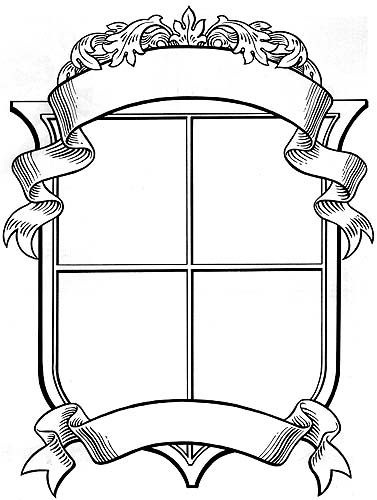 